Student Name (Last, First Middle):  Student Name (Last, First Middle):  Student Name (Last, First Middle):  Student Name (Last, First Middle):  Student Name (Last, First Middle):  Student ID:  Address:  Address:  Address:  Address:  Address:  Date of BirthParent / Legal Guardian InformationParent / Legal Guardian InformationParent / Legal Guardian InformationParent / Legal Guardian InformationParent / Legal Guardian InformationParent / Legal Guardian InformationParent: Parent: Parent: Parent 2: Parent 2: Parent 2: Tel. #(home): Tel. #(home): Tel. #(home): Tel. #: Tel. #: Tel. #: Work Phone: Work Phone: Work Phone: Work Phone: Work Phone: Work Phone: Cell Phone: Cell Phone: Cell Phone: Cell Phone: Cell Phone: Cell Phone: Email Address: Email Address: Email Address: Email Address: Email Address: Email Address: Medical InformationMedical InformationMedical InformationMedical InformationMedical InformationMedical InformationPhysician: Phone: Phone: Phone: Hospital Preference:Hospital Preference:In the event the parent/guardian cannot be reached, the following are authorized to pick up my studentIn the event the parent/guardian cannot be reached, the following are authorized to pick up my studentIn the event the parent/guardian cannot be reached, the following are authorized to pick up my studentIn the event the parent/guardian cannot be reached, the following are authorized to pick up my studentIn the event the parent/guardian cannot be reached, the following are authorized to pick up my studentIn the event the parent/guardian cannot be reached, the following are authorized to pick up my studentNameNameRelationshipRelationshipTelephoneTelephoneI understand that in the event the parent/guardian cannot be reached, the school has my permission to take appropriate emergency action including calling 911. I understand it is also my responsibility to update the school as needed regarding any medical information which may impact my child during the school day.                                                                      _________________________________________________   _______________                                                                                                                               Signature of Parent / Legal Guardian                                 DateI understand that in the event the parent/guardian cannot be reached, the school has my permission to take appropriate emergency action including calling 911. I understand it is also my responsibility to update the school as needed regarding any medical information which may impact my child during the school day.                                                                      _________________________________________________   _______________                                                                                                                               Signature of Parent / Legal Guardian                                 DateI understand that in the event the parent/guardian cannot be reached, the school has my permission to take appropriate emergency action including calling 911. I understand it is also my responsibility to update the school as needed regarding any medical information which may impact my child during the school day.                                                                      _________________________________________________   _______________                                                                                                                               Signature of Parent / Legal Guardian                                 DateI understand that in the event the parent/guardian cannot be reached, the school has my permission to take appropriate emergency action including calling 911. I understand it is also my responsibility to update the school as needed regarding any medical information which may impact my child during the school day.                                                                      _________________________________________________   _______________                                                                                                                               Signature of Parent / Legal Guardian                                 DateI understand that in the event the parent/guardian cannot be reached, the school has my permission to take appropriate emergency action including calling 911. I understand it is also my responsibility to update the school as needed regarding any medical information which may impact my child during the school day.                                                                      _________________________________________________   _______________                                                                                                                               Signature of Parent / Legal Guardian                                 DateI understand that in the event the parent/guardian cannot be reached, the school has my permission to take appropriate emergency action including calling 911. I understand it is also my responsibility to update the school as needed regarding any medical information which may impact my child during the school day.                                                                      _________________________________________________   _______________                                                                                                                               Signature of Parent / Legal Guardian                                 Date  List any MEDICATIONS taken routinely and reason taken  List any MEDICATIONS taken routinely and reason takenMedicationsReason TakenEmergency Medications:CURRENT MEDICAL CONDITIONS that the school staff should be aware of (such as asthma, seizure disorder, diabetes, bleeding disorder, heart or stomach problems, etc)If you listed a medical condition above, will your child require a detailed medical treatment plan for this condition? No      Yes   ________INITIALSList the ALLERGIES that your student has (such as food, insects, environmental, etc.):Does your student need an allergy emergency plan for school?   No      Yes   _______INITIALSList others in your household attending GCPS schoolsList others in your household attending GCPS schoolsList others in your household attending GCPS schoolsNameRelationshipSchool Attending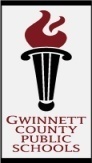 